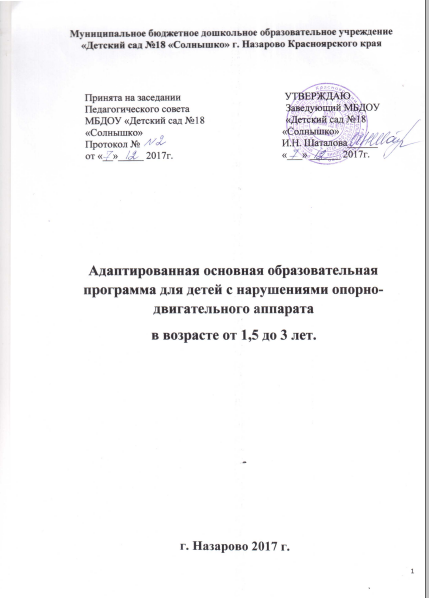 главлениеВведение.Адаптированная основная образовательная  программа муниципального бюджетного  дошкольного образовательного учреждения «Детский сад №18 «Солнышко» как желаемая модель образовательной деятельности организации разработана при активном участии всех субъектов образовательного процесса и направлена на достижение качества дошкольного образования воспитанников в  условиях дошкольной образовательной организации.Парциальные программы, методические пособия, соответствующие требованиям.	1.Адаптированная основная образовательная программа является документом реализации принципов государственной и региональной политики в области образования, в том числе в области дошкольного образования.2.Содержание адаптированной основной образовательной программы и технология ее реализации обеспечивает право каждого ребенка на качественное и доступное дошкольное образование, готовность детей к следующей образовательной ситуации развития  в условиях школьного обучения, учитывает региональную специфику (географические условия, национальные и культурные традиции). 	3.Организация управления Программой осуществляется: Советом образовательного учреждения, Педагогическим советом, Родительским комитетом.Адаптированная основная образовательная программа МБДОУ разработана в соответствии:1)Федеральным законом от 29.12.2012 № 273-ФЗ «Об образовании в Российской Федерации»;2) Приказом Министерства образования науки России от 17.10.2013г. № 1155 «Об утверждении Федерального государственного образовательного стандарта дошкольного образования» (ФГОС  ДО);3)Постановлением Главного государственного санитарного врача РФ от 15.05.2013г. №26 «Об утверждении СанПИН 2.4.1.3049-13 «Санитарно-эпидемиологические требования к устройству, содержанию и организации режима работы дошкольных образовательных организаций»;4)Приказом Министерства образования науки России от 30.08.2013г. № 1014 «Об утверждении Порядка организации и осуществления образовательной деятельности по основным общеобразовательным программам – образовательным программам дошкольного образования»;5) Современной научной "Концепцией дошкольного воспитания" (авторы В.В.Давыдов, В.А.Петровский и др.) о признании самоценности  дошкольного периода детства;6)Концепцией Федеральной целевой программы развития образования на 2011-2015 годы (утв. Распоряжением Правительства РФ от 7 февраля 2011 года № 163-р);7)Конвенцией о правах ребёнка (принятой резолюцией 44/25 Генеральной Ассамблеи от 20 ноября 1989 года);8)Комментарии к ФГОС дошкольного образования. Минобрнауки России от 28 февраля 2014 года №08-249.9)Концепция Специального Федерального государственного образовательного стандарта для детей с ограниченными возможностями здоровья /Н.Н.Малофеев, О.И.Кукушкина, О.С.Никольская, Е.Л.Гончарова.- М.: Просвещение, 2013.Программа является документом, открытым для внесения изменений и дополнений. 1. Целевой раздел.1. 1. Пояснительная записка.  Цели и задачи реализации Программы.   Цель Программы:	Обеспечение развития личности детей дошкольного возраста в различных видах общения и деятельности с учетом их возрастных, индивидуальных психологических и  физиологических особенностей.	*Формирование у дошкольников основ гражданственности (патриотизма), приобщение к национальной культуре Красноярского края и г. Назарово.   Задачи программы:1)Охрана и укрепление физического и психического здоровья детей, в том числе их эмоционального благополучия;2)Обеспечение равных возможностей для полноценного развития каждого ребенка в период дошкольного детства независимо от места жительства, пола, нации, языка, социального статуса, психофизиологических и других особенностей (в том числе ограниченных возможностей здоровья);3)Обеспечение преемственности целей, задач и содержания образования, реализуемых в рамках образовательных программ различных уровней (далее - преемственность основных образовательных программ дошкольного и начального общего образования);4)Создание благоприятных условий развития детей в соответствии с их возрастными и индивидуальными особенностями и склонностями, развития способностей и творческого потенциала каждого ребенка как субъекта отношений с самим собой, другими детьми, взрослыми и миром;5)Объединение обучения и воспитания в целостный образовательный процесс на основе духовно-нравственных и социокультурных ценностей и принятых в обществе правил и норм поведения в интересах человека, семьи, общества;6)Формирование общей культуры личности детей, в том числе ценностей здорового образа жизни, развития их социальных, нравственных, эстетических, интеллектуальных, физических качеств, инициативности, самостоятельности и ответственности ребенка, формирования предпосылок учебной деятельности;7)Обеспечение вариативности и разнообразия содержания Программ и организационных форм дошкольного образования, возможности формирования Программ различной направленности с учетом образовательных потребностей, способностей и состояния здоровья детей;8)Формирование социокультурной среды, соответствующей возрастным, индивидуальным, психологическим и физиологическим особенностям детей;9)Обеспечение психолого-педагогической поддержки семьи и повышения компетентности родителей (законных представителей) в вопросах развития и образования, охраны и укрепления здоровья детей.10) *Создание условий для развития коммуникативных умений,     самостоятельности и любознательности воспитанников посредством реализации задач  социоигровой педагогики.11)   *Воспитание любви к своему городу, краю, чувства гордости за него; создание условий для познания общих представлений об окружающей природной среде, своеобразии природы (природных ресурсах, воде, атмосфере, почвах, растительном и животном мире Красноярского края); воспитание позитивного эмоционально-ценностного и бережного отношения к природе Сибири.Принципы и подходы к формированию Программы.Основные научные подходы формирования Программы:		Культурно-исторический подход определяет развитие ребенка как «…процесс формирования человека или личности, совершающийся путем возникновения на каждой ступени новых качеств, специфических для человека, подготовленных всем предшествующим ходом развития, но не содержащихся в готовом виде на более ранних ступенях» (Л. С. Выготский).Принципы:-	Принцип активности, инициативности и субъектности в развитии ребенка.-	Учет зоны ближайшего развития (сегодняшняя зона ближайшего развития станет для ребенка уровнем его актуального развития).-	Среда является источником развития ребенка (одно и то же средовое воздействие по-разному сказывается на детях разного возраста в силу их различных возрастных особенностей).-   В качестве основных условий полноценного развития ребенка выступают: общение между ребенком и взрослым и нормальное развитие (созревание и функционирование) нервной системы ребенка.	Личностный подход исходит из положения, что в основе развития лежит прежде всего эволюция поведения и интересов ребенка, изменение структуры направленности его поведения. Поступательное развитие ребенка главным образом происходит за счет его личностного развития. В дошкольном возрасте социальные мотивы поведения развиты еще слабо, а потому в этот возрастной период деятельность мотивируется в основном непосредственными мотивами. Исходя из этого, предлагаемая ребенку деятельность должна быть для него осмысленной, только в этом случае она будет оказывать на него развивающее воздействие (по Л.С. Выготскому, А. Н. Леонтьеву, Л. И. Божович, Д. Б. Эльконину, А. В. Запорожцу).Расширение возможностей развития психики ребенка-дошкольника за счет максимального развития всех специфических детских видов деятельности, в результате чего происходит не только интеллектуальное, но и личностное развитие ребенка.	Деятельностный подход рассматривает деятельность наравне с обучением как движущую силу психического развития ребенка. В каждом возрасте существует своя ведущая деятельность, внутри которой возникают новые виды деятельности, развиваются (перестраиваются) психические процессы и возникают личностные новообразования (по А. Н. Леонтьеву, Д. Б. Эльконину, А. В. Запорожцу, В. В. Давыдову). Принципы формирования программы:1) Полноценное проживание ребенком всех этапов детства (младенческого, раннего и дошкольного возраста), обогащение (амплификация) детского развития;2)Построение образовательной деятельности на основе индивидуальных особенностей каждого ребенка, при котором сам ребенок становится активным в выборе содержания своего образования, становится субъектом образования (далее - индивидуализация дошкольного образования);3) Содействие и сотрудничество детей и взрослых, признание ребенка полноценным участником (субъектом) образовательных отношений;4)Поддержка инициативы детей в различных видах деятельности;5)Сотрудничество ДОУ с семьей;6)Приобщение детей к социокультурным нормам, традициям семьи, общества и государства;7)Формирование познавательных интересов и познавательных действий ребенка в различных видах деятельности;8) Возрастная адекватность дошкольного образования (соответствие условий, требований, методов возрасту и особенностям развития);9) Учет этнокультурной ситуации развития детей.10) Реализация принципа «от общего к частному», специфика которого в этом возрасте заключается в том, что всякое частное должно выступать перед ребенком как проявление чего-то общего, т.е. не само по себе, а в системе других объектов или явлений, на основе чего познаются разные их свойства, взаимозависимости. В результате дети в старшем дошкольном возрасте овладевают умением «встраивать» новые для них объекты в уже сложившиеся у них системы и пользоваться этим умением как средством познания. Все это позволяет детям выходить за пределы конкретики, которая сама по себе часто для ребенка не имеет смысла, делать обобщения, выводы, прогнозировать некоторые результаты и находить творческие решения. Это обеспечивает системный подход к организации содержания.11) Интегрированный принцип организации освоения предлагаемого содержания, который, с одной стороны, не нарушает целостность каждой из областей знаний (природа, родной язык, рисование и др.), а с другой - существенно их взаимообогащает, способствует их смысловому углублению, расширяет ассоциативное информационное поле детей. Это активизирует у детей собственную интерпретацию разных явленийкак вербальными, так и невербальными средствами. У детей развиваются широкие смысловые связи на основе «единства аффекта и интеллекта» (Л.С. Выготский).12) Создание проблемных ситуаций, характеризующихся определенным уровнем трудности, связанных с отсутствием у ребенка готовых способов их разрешения и необходимостью их самостоятельного поиска. В результате у детей развивается поисковая деятельность, направленность на достижение цели, а найденные ими способы обобщаются и свободно используются в новых ситуациях, что говорит о развитии их мышления и воображения.13)Наглядное моделирование, демонстрирующее детям некоторые скрытые зависимости и отношения, например, математические (часть-целое, одна вторая, одна четвертая ит.п.), что способствует началу формирования общих категорий, становлению логического мышления.14) Создание условий для практического экспериментирования с разными материалами: как самостоятельного, до предъявления взрослым какой-либо задачи, так и диктуемого условиями задачи, предложенной педагогом. Широкая ориентировка в свойствах материала существенно активизирует поисковую деятельность детей, направленную на нахождение разных вариантов решений, что является одним из показателей креативности.15)Учет индивидуальных особенностей, как личностных (лидерство, инициативность, уверенность, решительность и т.п.), так и различий в возможностях и в темпе выполнения заданий и др. Это способствует успешному развитию каждого ребенка и его эмоциональному благополучию.16)Учет основных стилей восприятия: одни дети лучше усваивают содержание с опорой на зрительное восприятие (визуальное), другие — на слуховое (аудиальное), а третьи - на двигательное и тактильное (кинестетическое). И очень важно, когда одно и тоже содержание и рассказывается, и показывается, и проигрывается детьми через движения. В этом случае дети смогут, во-первых, лучше вникнуть в материал и усвоить его, а во-вторых, у всех детей постепенно будут развиваться более слабые для них типы восприятия.17)Создание условий для востребованности самими детьми освоенного на занятиях содержания в дальнейшей свободной деятельности (игре, рисовании, конструировании, в создании карнавальных костюмов и т.п.), что способствует как развитию, так и саморазвитию детей.18)Учет специфики в развитии мальчиков и девочек. Так девочки более успешны в маленьком пространстве и поэтому им легко удаются мелкие работы в отличие от мальчиков; при восприятии текстов на слух девочки реагируют на то, как это сказано(эмоционально или нет), а мальчики — на смысл; в движении девочки более выразительны, а мальчики - более выносливы и др. (Т.П. Хризман). Однако очень настораживает излишнее превалирование сегодня гендерной направленности в образовании, что может привести к искаженным представлениям.19)Сложившийся в нынешнем дошкольном образовании акцент на организацию продуктивных действия детей, ориентированных на результат, существенно обедняет сам результат. В связи с этим необходим баланс в организации процесса восприятия и продуктивных действий.Сформулированные свыше принципы безусловно носят здоровьесберегающий характер, обеспечивая полноценное психическое развитие, сохранение эмоциональной сферы, формирование базисных характеристик личности.Основным лейтмотивом Программы является уход от монологической педагогики к педагогике диалога: ребенка с взрослым, детей между собой, диалога педагогов друг с другом и родителями. Содержание Программы предполагает также диалоги культур и поколений.Значимые для разработки реализации Программы характеристики, в том числе характеристики особенностей развития детей раннего и дошкольного возраста Дошкольный возраст является важнейшим в развитии человека, так как он заполнен существенными физиологическими, психологическими и социальными изменениями. Это период жизни, который рассматривается в педагогике и психологии как самоценное явление со своими законами, субъективно переживается в большинстве случаев как счастливая, беззаботная, полная приключений и открытий жизнь. Дошкольное детство играет решающую роль в становлении личности, определяя ход и результаты ее развития на последующих этапах жизненного пути человека.Группы  в МБДОУ комплектуются по одновозрастному принципу.В МБДОУ группу раннего возраста  - «Незабудки» (дети с 1,5 - 3лет) – посещает 15детей;Приложение № 1Возрастные  особенности детей раннего возраста Индивидуальные особенности детейСамостоятельный ребёнок  – обобщенное свойство личности, проявляющееся в  инициативности, критичности, адекватной самооценке и чувстве личной ответственности за свою деятельность и поведение.Активный ребёнок - предпочитает подвижные игры, большую часть дня бегает и прыгает, как заводной. Если его заинтересовать, то с ним можно почитать книжку или собрать конструктор. Много и быстро говорит, задавая кучу вопросов.Любознательный  ребёнок – позитивная черта, выражающаяся в познании нового не только по своему прямому интересу. Он интересуется всем, что встречается в его жизни. При этом делает это он с удовольствием.Ребёнок с ОВЗ  - это ребенок имеет какие-либо отклонения в своем развитии, которые носят временный или постоянный характер. При правильном подходе к воспитанию и обучению, можно корректировать состояние ребенка, полностью или частично исправить дефекты.Климатические особенностиМБДОУ находится на территории, имеющей резко континентальный климат с достаточно суровыми зимними температурами воздуха до – 40 С*. В условиях холодной сибирской зимы, когда световой день уменьшается до 7 часов, количество прогулок и СДВД, осуществляемой на улице, сводится к минимуму. В этих условиях реализации Программы проходит в помещениях  МБДОУ  в адекватных видах СДВД  и организации различных видов деятельности (наблюдения, подвижные игры, опытно-экспериментальная и исследовательская деятельность).Национально-культурные особенности  осуществления образовательного процессаРоссия – страна, имеющая богатые многовековые традиции. Для того,чтобы дошкольники с самого раннего возраста поняли, что они - часть великого русского народа, в МБДОУ в качестве парциальной программы реализуется программа Князевой О.Л. и  Маханевой М.Д. «Приобщение детей к истокам русской народной культуры».  Образовательная цель данной программы – приобщение детей ко всем видам национального искусства – от архитектуры до живописи, от пляски, сказки и музыки до театра. МБДОУ находится в городе Назарово Красноярского края – одном из небольших  городов Сибири. Город возник на реке Чулым, который впадает в мощнейшую реку Обь. В городе имеются промышленные и культурные предприятия. Особой славой пользуются Назаровский  разрез и Назаровская ГРЭС, которые дают населению края свет и тепло. Красноярский край – многонациональный регион, имеющий не только огромную площадь на карте Российской Федерации, но и обширные северные территории. Их населяют коренные народы Севера – эвенки, ненцы, долгунцы, манси и др., имеющие многовековые традиции. Знакомство с культурой, бытом и обычаями северных народностей Красноярского края – один из содержательных компонентов деятельности МБДОУ по реализации Программы.  1.2. Планируемые результаты освоения Основной образовательной программы.Конкретизация требований к планируемым результатам освоения Программы с учётом возрастных возможностей детей.Согласно требованиям ФГОС ДО результаты освоения Программы сформулированы в виде целевых ориентиров, которые представляют собой возрастной портрет ребенка на конец раннего и конец дошкольного детства. Целевые ориентиры формируются как результат полноценно прожитого ребенком детства, как результат правильно организованных условий реализации Программы дошкольного образования в соответствии с требованиями Стандарта. Целевые ориентиры образования в раннем возрасте:ребенок интересуется окружающими предметами и активно действует с ними; эмоционально вовлечен в действия с игрушками и другими предметами, стремится проявлять настойчивость в достижении результата своих действий;использует специфические, культурно фиксированные предметные действия, знает назначение бытовых предметов (ложки, расчески, карандаша и пр.) и умеет пользоваться ими. Владеет простейшими навыками самообслуживания; стремится проявлять самостоятельность в бытовом и игровом поведении;владеет активной речью, включенной в общение; может обращаться с вопросами и просьбами, понимает речь взрослых; знает названия окружающих предметов и игрушек;стремится к общению со взрослыми и активно подражает им в движениях и действиях; появляются игры, в которых ребенок воспроизводит действия взрослого;проявляет интерес к сверстникам; наблюдает за их действиями и подражает им;проявляет интерес к стихам, песням и сказкам, рассматриванию картинки, стремится двигаться под музыку; эмоционально откликается на различные произведения культуры и искусства;у ребенка развита крупная моторика, он стремится осваивать различные виды движения (бег, лазанье, перешагивание и пр.)Целевые ориентиры раннего возрастаК трем годам ребенок: - интересуется окружающими предметами, активно действует с ними, исследует их свойства, экспериментирует; знает назначение бытовых предметов и умеет пользоваться ими (совершает предметные действия); - стремится к общению со взрослыми, активно подражает им в движениях и действиях, умеет действовать согласованно;  - понимает речь, может обращаться с вопросами и просьбами, знает названия окружающих предметов и игрушек; - проявляет интерес к сверстникам, наблюдая за их действиями и подражает им;  - проявляет самостоятельность в бытовых и игровых действиях, стремится достичь результата своих действий; - владеет простейшими навыками самообслуживания;  - стремится повторять за взрослым предложения из 2-х-3-х слов, двустишия; - любит слушать стихи, песни, короткие сказки, рассматривать картинки, двигаться под музыку, вступает в контакт с детьми и взрослыми; - охотно включается в продуктивные виды деятельности (изобразительную деятельность, конструирование и др.) с учетом имеющихся ограничений манипулятивных функций; - с удовольствием двигается с учетом имеющихся ограничений. 2. Содержательный раздел.2.1. Описание  образовательной деятельности в соответствии с направлениями  развития ребенка, представлено в пяти образовательных областях. Содержание Программы обеспечивает развитие личности, мотивации и способностей детей в различных видах деятельности и охватывает следующие образовательные области: ● социально-коммуникативное развитие;● познавательное развитие;● речевое развитие;● художественно- эстетическое развитие;● физическое развитие.  Социально-коммуникативное развитиеВ области социально-коммуникативного развития ребенка в условиях информационной социализации основными задачами образовательной деятельности являются создание условий для:- развития положительного отношения ребенка к себе и другим людям;- развития коммуникативной и социальной компетентности, в том числе информационно-социальной компетентности;- развития игровой деятельности;- развития компетентности в виртуальном поиске.В сфере развития положительного отношения ребенка к себе и другим людямВзрослые способствуют развитию у ребенка положительного самоощущения, чувства собственного достоинства, осознанию своих прав и свобод. У детей формируются представления о взрослых и детях, об особенностях их внешнего вида, о ярко выраженных эмоциональных состояниях, о делах и поступках людей, о семье и родственных отношениях.Особое внимание обращается на развитие положительного отношения ребенка к окружающим его людям: воспитывают уважение и терпимость к другим детям и взрослым, вне зависимости от их социального происхождения, внешнего вида, расовой и национальной принадлежности, языка, вероисповедания, пола, возраста, личностного и поведенческого своеобразия; воспитывают уважение к чувству собственного достоинства других людей, их мнениям, желаниям, взглядам.В сфере развития коммуникативной и социальной компетентностиПедагоги расширяют представления детей с НОД о микросоциальном окружении, опираясь на имеющийся у них первый положительный социальный опыт в общении и социальных контактах, приобретенный в семье, в повседневной жизни.Педагоги предоставляют детям с НОД возможность выражать свои переживания, чувства, взгляды, убеждения и выбирать способы их выражения, исходя из имеющегося у них опыта, в том числе средств речевой коммуникации. Эти возможности свободного самовыражения играют ключевую роль в развитии речи и коммуникативных способностей, расширяют словарный запас и умение логично и связно выражать свои мысли, развивают готовность принятия на себя ответственности в соответствии с уровнем развития.Взрослые во всех формах взаимодействия с детьми формируют у них представления о себе и окружающем мире, активизируя речевую деятельность детей с НОДА, накопление ими словарного запаса, связанного с их эмоциональным, бытовым, предметным, игровым опытом.Взрослые способствуют развитию у детей социальных навыков: при возникновении конфликтных ситуаций не вмешиваются, позволяя детям решить конфликт самостоятельно и помогая им только в случае необходимости. В различных социальных ситуациях дети учатся договариваться, соблюдать очередность, устанавливать новые контакты.В сфере развития игровой деятельностиПедагоги создают условия для свободной игры детей, организуют и поощряют участие детей с НОД в дидактических и творческих играх и других игровых формах; поддерживают творческую импровизацию в игре. У детей развивают стремление играть вместе со взрослыми и с другими детьми на основе личных симпатий. Детей знакомят с адекватным использованием игрушек, в соответствии с их функциональным назначением, воспитывая у них умение соблюдать в игре элементарные правила поведения и взаимодействия на основе игрового сюжета. Взрослые обучают детей с НОДА использовать речевые и неречевые средства общения в процессе игрового взаимодействия. Активно поощряется желание детей самостоятельно играть в знакомые игры. Взрослые стимулируют желание детей отражать в играх свой жизненный опыт, включаться в различные игры и игровые ситуации по просьбе взрослого, других детей или самостоятельно, расширяя их возможности использовать приобретенные игровые умения в новой игре. Используют дидактические игры и игровые приемы в разных видах деятельности и при выполнении режимных моментов.Игра как основная часть образовательной области «Социально-коммуникативное развитие» включается в совместную образовательную деятельность взрослых и детей в процессе овладения всеми образовательными областями, в групповые и индивидуальные коррекционно-развивающие занятия. В игре возникают партнерские отношения, поэтому социальная сфера «ребенок среди сверстников» становится предметом особого внимания педагогов. Взаимодействие взрослого с детьми с НОД строится с учетом интересов каждого ребенка и детского сообщества в целом.	Познавательное развитие предполагает развитие интересов детей, любознательности и познавательной мотивации; формирование познавательных действий, становление сознания; развитие воображения и творческой активности; формирование первичных представлений о себе, других людях, объектах окружающего мира, о свойствах и отношениях объектов окружающего мира (форме, цвете, размере, материале, звучании, ритме, темпе, количестве, числе, части и целом, пространстве и времени, движении и покое, причинах и следствиях и др.), о малой родине и Отечестве, представлений о социокультурных ценностях нашего народа, об отечественных традициях и праздниках, о планете Земля как общем доме людей, об особенностях ее природы, многообразии стран и народов мира.Речевое развитие включает владение речью как средством общения и культуры; обогащение активного словаря; развитие связной, грамматически правильной диалогической и монологической речи; развитие речевого творчества; развитие звуковой и интонационной культуры речи, фонематического слуха; знакомство с книжной культурой, детской литературой, понимание на слух текстов различных жанров детской литературы; формирование звуковой аналитико-синтетической активности как предпосылки обучения грамоте.Художественно-эстетическое развитие предполагает развитие предпосылок ценностно-смыслового восприятия и понимания произведений искусства (словесного, музыкального, изобразительного), мира природы; становление эстетического отношения к окружающему миру; формирование элементарных представлений о видах искусства; восприятие музыки, художественной литературы, фольклора; стимулирование сопереживания персонажам художественных произведений; реализацию самостоятельной творческой деятельности детей (изобразительной, конструктивно-модельной, музыкальной и др.).Физическое развитиеВ области физического развития ребенка основными задачами образовательной деятельности являются создание условий для:  -становления у детей ценностей здорового образа жизни; -развития представлений о своем теле и своих физических возможностях; -приобретения 	двигательного 	опыта 	и 	совершенствования двигательной активности;  -коррекция недостатков общей и тонкой моторики; -формирования начальных представлений о некоторых видах спорта, овладения подвижными играми с правилами. В сфере становления у детей ценностей здорового образа жизниВзрослые способствуют развитию у детей ответственного отношения к своему здоровью. Они рассказывают детям о том, что может быть полезно и что вредно для их организма, помогают детям осознать пользу здорового образа жизни, соблюдения его элементарных норм и правил, в том числе правил здорового питания, закаливания и пр. Взрослые способствуют формированию полезных навыков и привычек, нацеленных на поддержание собственного здоровья, в том числе формированию гигиенических навыков. Создают возможности для активного участия детей в оздоровительных мероприятиях.В сфере совершенствования двигательной активности детей, развития представлений о своем теле и своих физических возможностях, формировании начальных представлений о спорте.2.2. Описание вариативных форм, способов, методов и средств реализации Программы с учетом возрастных и индивидуальных особенностей воспитанников, специфики их образовательных потребностей и интересовСодержание указанных образовательных областей зависит от возрастных и индивидуальных особенностей детей, определяется целями и задачами Программы и может реализовываться в различных видах деятельности (общении, игре, познавательно-исследовательской деятельности - как сквозных механизмах развития ребенка).	в младшем возрасте (1,5 - 3 года) - предметная деятельность и игры с составными и динамическими игрушками; экспериментирование с материалами и веществами (песок, вода, тесто и пр.), общение с взрослым и совместные игры со сверстниками под руководством взрослого, самообслуживание и действия с бытовыми предметами-орудиями (ложка, совок, лопатка и пр.), восприятие смысла музыки, сказок, стихов, рассматривание картинок, двигательная активность;Приложение №2 Виды детской деятельностиВыделяют определенные формы работы с детьми, соответствующие условно каждому виду деятельности:Совместная деятельность предполагает индивидуальную, подгрупповую и групповую формы организации образовательной работы с воспитанниками. Она строится на:- субъектной (партнерской, равноправной) позиции взрослого и ребенка;- диалогическом (а не монологическом) общении взрослого с детьми;- продуктивном взаимодействием ребенка со взрослыми и сверстниками;  - партнерской формой организации образовательной деятельности (возможностью свободного размещения, перемещения, общения детей и др.)Непосредственно образовательная деятельность реализуется через организацию различных видов детской деятельности или их интеграцию с использованием разнообразных форм и методов работы, выбор которых осуществляется педагогами самостоятельно в зависимости от контингента детей, уровня освоения Программы и решения конкретных образовательных задач.	Образовательная деятельность с детьми осуществляется и в процессе проведения режимных моментов: утренней гимнастики, прогулки, приема пищи, послеобеденного сна. В режимные моменты активизируется работа по формированию культурно-гигиенических навыков, воспитанию организованности и дисциплинированности.	Место, занимаемое той или иной деятельностью, и время, отведенное для нее в режиме, определяется возрастом детей. В младших группах значительное время отводится на бытовые процессы. Затем оно сокращается, а увеличивается время на другие виды деятельности (игра, труд, совместная деятельность). Игре как основному виду деятельности дошкольников в детском саду отводится много времени: до завтрака и после него, в перерывах между непосредственно - образовательной деятельностью, после дневного сна, на дневной и вечерней прогулке. Воспитатель должен создать детям условия для всех видов игр. 	Дети всех групп выходят на прогулку дважды в день: в первую половину – до обеда и во вторую половину дня – после дневного сна или перед уходом детей домой. Прогулка состоит из следующих частей: — самостоятельная двигательная активность детей и игра — 35 %;— самостоятельная познавательная активность — 50%;— совместная деятельность взрослого с детьми (двигательная активность и игра) — 15%. Подвижные игры проводят в конце прогулки перед возвращением детей в помещения учреждения.Ежедневная продолжительность прогулки детей составляет не менее 3 – 4 часов. 	Самостоятельная деятельность предполагает свободную деятельность воспитанников в условиях созданной педагогами (в том числе совместно с детьми) предметно-развивающей образовательной среды и:-обеспечивает выбор каждым ребенком деятельности по интересам; -позволяет ему взаимодействовать со сверстниками или действовать индивидуально; -содержит в себе проблемные ситуации и направлена на самостоятельное решение ребенком разнообразных задач; -позволяет на уровне самостоятельности освоить (закрепить, апробировать) материал, изучаемый в совместной деятельности с взрослым.	Каждый вид деятельности является приоритетным в соответствующей образовательной области и обеспечивает наиболее эффективное решение ее задач. Наиболее близкие и естественные для ребёнка – дошкольника виды деятельности – игра, общение с взрослыми и сверстниками, экспериментирование, предметная, изобразительная, художественно-театральная деятельность, детский труд – занимают особое место в образовательном процессе. Именно в этих видах деятельности при условии освоении ребёнком позиции субъекта происходит интенсивное интеллектуальное, социальное, эмоционально-личностное развитие дошкольников. Все это мы должны учитывать при планировании образовательного процесса.Формы, способы, методы и средства реализации Программы Приложение №3Комплексно – тематическое планирование образовательной деятельности.План образовательной деятельности в течение года.2.4.    Особенности образовательной деятельности разных видов и культурных практик.Культурные практики представляют собой разнообразные, основанные на текущих и перспективных интересах ребенка виды самостоятельной деятельности, поведения и опыта, складывающегося с первых дней его жизни. Вместе с тем они включают обычные для него (привычные, повседневные) способы самоопределения и самореализации тем самым обеспечивая реализацию культурных умений ребенка. Такие умения включают в себя  готовность и способность ребенка действовать во всех обстоятельствах жизни и деятельности на основе культурных норм и выражают:Содержание, качество и направленность его действий и поступков;Индивидуальные особенности (оригинальность и уникальность) его действий;Принятие и освоение культурных норм сообщества, к которому принадлежит ребенок;Принятие общезначимых (общечеловеческих) культурных образцов деятельности и поведения.Общая психологическая атмосфера, эмоциональный настрой группы определяется взрослыми. Спокойная обстановка, отсутствие спешки, разумная сбалансированность планов - необходимые условия для нормальной образовательной деятельности и развития каждого ребенка.  Деятельность  детей в детском саду должна быть интересной, насыщенной событиями, но не должна быть напряженной. 	Чтобы обеспечить такую благоприятную атмосферу в группе, педагог дошкольного образования  должен обладать необходимыми общекультурными компетенциями. Манера поведения с детьми должна быть ровной, а отношения с каждым ребенком доброжелательными и без оценочными. Методы и способы организации культурных практик.	Методами реализации культурных практик в непосредственно образовательной деятельности с детьми являются:Передача учебной информации педагогом и восприятие ее детьми средствами слушания, наблюдения, практических действий; словесный (объяснение, беседа, инструкция, вопросы и др.); наглядный (демонстрация, иллюстрация, рассматривание и др.); практический;Усвоение нового материала детьми путем активного запоминания, самостоятельных размышлений, исследований  или решения проблемных ситуаций;Самостоятельная деятельность детей под руководством педагога.	Методы реализации культурных практик в режимных моментах и в самостоятельной деятельности детей делятся на несколько групп в зависимости от их направленности.Первая группа – реализация системы творческих заданий, ориентированных на познание объектов, ситуаций, явлений. Методы, используемые здесь: наглядно-практические, сериации и классификации, формирование ассоциаций и установление аналогий, выявление противоречий. Основными формами работы с детьми являются занятия и экскурсии.	Вторая группа– реализация системы творческих заданий, ориентированных на использование в новом качестве объектов, ситуаций, явлений, обеспечивающая накопление опыта творческого подхода к использованию уже существующих объектов, ситуаций, явлений. Методы, используемые в этой группе словесные, практические и игровые. Основные формы реализации организация самостоятельной деятельности детей и подгрупповые занятия.Третья группа - реализация системы творческих заданий, ориентированных на преобразование объектов, ситуаций, явлений. Среди традиционных методов – экологические опыты и экспериментирование, развитие творческого мышления и конструирования. Основные формы работы - конкурсы детско-родительского творчества, организация подгрупповой работы детей в лаборатории.	Четвертая группа– реализация системы творческих заданий, ориентированных на создание новых объектов, ситуаций, явлений. Методы, используемые в этой группе диалоговые и методы экспериментирования. Основные формы работы – организация детских выставок, организация проектной деятельности.Развитие ребенка в образовательном процессе детского сада осуществляется целостно в процессе всей его жизнедеятельности. В тоже время освоение любого вида деятельности требует обучения и специальным умениям, необходимым для ее осуществления. Особенностью организации образовательной деятельности по Программе является ситуационный подход. Основной единицей образовательного процесса выступает игровая образовательная ситуация (ИОС), т.е. такая форма совместной деятельности педагога и детей, которая планируется и целенаправленно организуется педагогом с целью решения определенных задач развития, воспитания и обучения детей. ИОС протекает в конкретный временной период образовательной деятельности. Особенностью ИОС является появление образовательного результата (продукта) в ходе специально организованного взаимодействия воспитателя и ребенка. Такие продукты могут быть как материальными (рассказ, рисунок, поделка, коллаж, экспонат для выставки), так и не материальными (новое задание, образ, идея, отношение, переживание). Ориентация на конечный продукт определяет технологию создания ИОС.Воспитатель широко использует также ситуацию выбора (практического и морального). Предоставление дошкольникам реальных прав практического выбора средств, целей, задач и условий своей деятельности создает почву для личного самовыражения и самостоятельности.Ситуационный подход дополняет принцип продуктивности образовательной деятельности, который связан с получением какого-либо продукта, который в материальной форме отражает социальный опыт приобретаемый детьми (панно, газета, журнал, атрибуты для сюжетно-ролевой игры, экологический дневник и пр.). Принцип продуктивности ориентирован на развитие субъектности ребенка в образовательной деятельности разнообразного содержания. Этому способствуют современные способы организации образовательного процесса с использованием детских проектов, игр-путешествий, коллекционирования, экспериментирования, ведение детских дневников и журналов, создания спектаклей, коллажей и многое другое.Организованная образовательная деятельность основана на организации педагогом видов деятельности, заданных ФГОС ДО.Игровая деятельность является ведущей деятельностью ребенка дошкольного возраста. В организованной образовательной деятельности она выступает в качестве основы для интеграции других видов деятельности ребенка дошкольного возраста. В младшей и средней группах детского сада игровая деятельность является основой решения всех образовательных задач. В сетке непосредственно образовательной деятельности  игровая деятельность не выделяется в качестве отдельного вида деятельности, т.к. она является основой для организации всех других видов детской деятельности. Игровая деятельность представлена в образовательном процессе в разнообразных формах – дидактические и сюжетно-дидактические, развивающие, подвижные игры, игры-путешествия, игровые проблемные ситуации, игры-инсценировки и пр. При этом обогащение игрового опыта творческих игр детей тесно связано с содержанием непосредственно организованной образовательной деятельностью. Организация сюжетно-ролевых, режиссерских, театрализованных игр и игр-драматизаций осуществляется преимущественно в режимных моментах (в утренний отрезок времени и во второй половине дня).Коммуникативная деятельность направлена на решение задач, связанных с развитием свободного общения детей и освоением всех компонентов устной речи, освоение культуры общения и этикета. Но при этом коммуникативная деятельность включается во все виды детской деятельности, в ней находит отражение опыт, приобретаемый детьми в других видах деятельности.Познавательно-исследовательская деятельность включает в себя широкое познание детьми объектов живой и неживой природы, предметного и социального мира (мира взрослых и детей, деятельности людей, знакомство с семьей и взаимоотношениями людей, городом, страной, другими странами), безопасного поведения, освоения средств и способов познания (моделирования, экспериментирования), сенсорное и математическое развитие детей.Восприятие художественной литературы и фольклора  организуется как процесс слушания детьми произведений художественной и познавательной литературы, направленной на развитие читательских интересов  детей, развитие способности восприятия литературного текста и общения по поводу прочитанного. Чтение может быть организовано как непосредственно чтение (или рассказывание сказки) воспитателем вслух, и как прослушивание аудиозаписи.Конструирование и изобразительная деятельность детей представлена разными видами художественно-творческой (рисование, лепка, аппликация) деятельности. Художественно-творческая деятельность неразрывно связана со знакомством детей с изобразительным искусством, развитием художественного восприятия. Художественное восприятие произведений искусства существенно обогащает личный опыт дошкольников, обеспечивает интеграцию между познавательно-исследовательской, коммуникативной и продуктивной видами деятельности.Музыкальная деятельность организуется в процессе музыкальных занятий, которые проводятся музыкальным руководителем в музыкальном зале.Двигательная активность организуется в процессе занятий физической культурой, требования к проведению которых согласуются МБДОУ с положениями действующего СанПиН.Образовательная деятельность, осуществляемая в ходе режимных моментов, требует особых форм работы в соответствии с реализуемыми задачами воспитания, обучения и развития ребенка. В режимных процессах, в свободной детской деятельности воспитатель создает по мере необходимости  дополнительно развивающие проблемно-игровые и практические ситуации, побуждающие дошкольников применить имеющийся опыт, проявить инициативу, активность для самостоятельного решения возникшей задачи.Образовательная деятельность, осуществляемая в утренний отрезок времени включает: утреннюю гимнастику (комплексы общеразвивающих упражнений, проводимых как в традиционной форме, так и в форме музыкально-ритмической гимнастики с элементами дыхательной и пальчиковой гимнастик, корригирующих упражнений), проводимую в спортивном зале; утренний групповой сбор (сообщение детям в игровой или сюрпризной форме темы дня, праздничной и календарной даты, обмен новостями, рассматривание новых игрушек или книг и т.д.); наблюдения – в Центре природы; за деятельностью взрослых (сервировка стола к завтраку); индивидуальные игры и игры с небольшими подгруппами детей (дидактические, развивающие, сюжетные, музыкальные, подвижные и пр.); создание практических, игровых, проблемных ситуаций и ситуаций общения, сотрудничества, гуманных проявлений, заботы о малышах, проявлений эмоциональной отзывчивости к взрослым и сверстникам; трудовые поручения (сервировка стола, уход за комнатными растениями и пр.); беседы и разговоры с детьми по их интересам; рассматривание дидактических картинок, иллюстраций, просмотр видеоматериалов разнообразного содержания; индивидуальную работу с детьми в соответствии с задачами разных образовательных областей; двигательную деятельность детей, активность которой зависит от содержания организованной образовательной деятельности в первой половине дня; работу по воспитанию у детей культурно-гигиенических навыков и культуры здоровья.Образовательная деятельность, осуществляемая во время прогулки в зависимости от сезона, включает подвижные игры и упражнения, направленные на оптимизацию режима двигательной активности и укрепление здоровья детей; наблюдения за объектами и явлениями природы, направленные на установление разнообразных связей и зависимостей в природе, воспитание отношения к ней; экспериментирование с объектами неживой природы; сюжетно-ролевые и конструктивные игры (с песком, со снегом, с природным материалом); элементарную трудовую деятельность на участке детского сада; индивидуальную работу с детьми в соответствии с задачами разных образных образовательных областей; свободное общение воспитателя с детьми.Культурные практики.     Во второй половине дня организуются культурные практики, ориентированные на проявление детьми самостоятельности и творчества в разных видах деятельности. В культурных практиках воспитателем создается атмосфера свободы выбора, творческого обмена и самовыражения, сотрудничества взрослого и детей. Организация культурных практик носит преимущественно подгрупповой характер.Совместная игра воспитателя и детей (сюжетно-ролевая, режиссерская, игра-драматизация, строительно-конструктивные игры) направлена на обогащение содержания творческих игр, освоение детьми игровых умений, необходимых для организации самостоятельной игры.Ситуации обобщения и  накопления положительного  социально-эмоционального опыта носят проблемный характер и заключают в себе жизненную проблему, близкую детям дошкольного возраста, в разрешении которой они принимают  непосредственное  участие. Такие ситуации могут быть реально-практического характера (оказание помощи малышам, старшим), условно-вербального характера ( на основе жизненных сюжетов или сюжетов литературных произведений) и имитационно-игровыми. В ситуациях условно-вербального характера воспитатель обогащает представления детей об опыте разрешения тех или иных проблем, вызывает детей на задушевный разговор, связывает содержание разговора с личным опытом детей. В реально-практических ситуациях дети приобретают опыт проявления заботливого, участливого отношения к людям, принимают участие в важных делах.Ситуации могут планироваться воспитателем заранее, а могут возникать в ответ на события, которые происходят в группе, способствовать разрешению возникающих проблем.Творческая мастерская представляет детям условия для использования и применения знаний и умений. Мастерские разнообразны по своей тематике, содержанию, например: занятия рукоделием, приобщение к народным промыслам (« В гостях у народных мастеров»), просмотр познавательных презентаций, оформление художественной галереи, книжного уголка или библиотеки («Мастерская книгопечатания», «В гостях у сказки»), игры и коллекционирование. Начало мастерской – это обычно задание вокруг слова, мелодии, рисунка, предмета, воспоминания. Далее следует работа с самым разнообразным материалом: словом, звуком, цветом, природными материалами, моделями, и схемами. И обязательно включение детей в рефлексивную деятельность: анализ своих чувств, мыслей, взглядов («Что узнали? Чему удивились? Что порадовало?» и пр.). Результатом работы в творческой мастерской является создание книг-самоделок, детских журналов, составление маршрутов путешествия по городу, оформление коллекции, создание продуктов детского рукоделия и пр.Музыкально-театральная и литературная гостиная (детская студия) – форма организации художественно-творческой деятельности детей, предполагающая организацию восприятия музыкальных и литературных произведений, творческую деятельность детей и свободное общение воспитателя и детей на литературном или музыкальном материале.      Сенсорный или интеллектуальный тренинг – система заданий преимущественно игрового характера, обеспечивающая становление системы сенсорных эталонов (цвета, формы, пространственных отношений и др.), способов интеллектуальной деятельности (умение сравнивать, классифицировать,  систематизировать по какому-либо признаку и пр.). Сюда относятся развивающие игры, логические упражнения, занимательные задачи.    Детский досуг – вид деятельности, целенаправленно организуемый взрослыми для игры, развлечения, отдыха.  В детском саду организуются физкультурные досуги и музыкальные развлечения, дни Здоровья.      Коллективная и индивидуальная трудовая деятельность носит общественно полезный характер и организуется как хозяйственно-бытовой труд и труд в природе.В нашей группе  деятельность, осуществляется в ходе режимных моментов, требует особых форм работы в соответствии с реализуемыми задачами воспитания, обучения и развития ребенка. В режимных процессах, в свободной детской деятельности воспитатель создает по мере необходимости дополнительно развивающие проблемно-игровые или практические ситуации, побуждающие дошкольников применить имеющийся опыт, проявить инициативу, активность для самостоятельного решения возникшей задачи. Образовательная деятельность, осуществляемая в утренний отрезок времени, включает: — наблюдения — в уголке природы, за деятельностью взрослых (сервировка стола к завтраку); — индивидуальные игры и игры с небольшими подгруппами детей (дидактические, развивающие, сюжетные, музыкальные, подвижные и пр.); — создание практических, игровых, проблемных ситуаций и ситуаций общения, сотрудничества, гуманных проявлений, заботы о малышах в детском саду, проявлений эмоциональной отзывчивости ко взрослым и сверстникам; — трудовые поручения (сервировка столов к завтраку, уход за комнатными растениями и пр.); — беседы и разговоры с детьми по их интересам; — рассматривание дидактических картинок, иллюстраций, просмотр видеоматериалов разнообразного содержания; — индивидуальную работу с детьми в соответствии с задачами разных образовательных областей; — двигательную деятельность детей, активность которой зависит от содержания организованной образовательной деятельности в первой половине дня; — работу по воспитанию у детей культурно-гигиенических навыков и культуры здоровья. Образовательная деятельность, осуществляемая во время прогулки, включает: — подвижные игры и упражнения, направленные на оптимизацию режима двигательной активности и укрепление здоровья детей; — наблюдения за объектами и явлениями природы, направленные на установление разнообразных связей и зависимостей в природе, воспитание отношения к ней; — экспериментирование с объектами неживой природы; — сюжетно-ролевые и конструктивные игры (с песком, со снегом, с природным материалом); — элементарную трудовую деятельность детей на участке детского сада; — свободное общение воспитателя с детьми.Способы и направления поддержки детской инициативы.Приоритетные сферы развития инициативы исходя из возрастных особенностей детей и способы ее поддержки в освоении адаптированной основной образовательной программы.1,5 – 3 года Приоритетной сферой проявления детской инициативы является самостоятельная исследовательская деятельность с предметами, материалами, веществами; обогащение собственного сенсорного опыта восприятия окружающего мира. Для поддержки детской инициативы необходимо: - предоставлять детям самостоятельность во всем, что не представляет опасности для жизни и здоровья, помогая им реализовать собственные замыслы; - отмечать и приветствовать даже минимальные успехи детей; - не критиковать результаты деятельности ребенка и его самого как личность; - формировать у детей привычку самостоятельно находить для себя интересные занятия; приучать свободно пользоваться игрушками и пособиями; знакомить детей с группой, другими помещениями и сотрудниками детского сада, территорией прогулочных участков с целью повышения самостоятельности; - побуждать детей к разнообразным действиям с предметами, направленным на ознакомление с их качествами и свойствами (вкладывание и вынимание, разбивание на части, открывание и закрывание, подбор по форме и размеру); - поддерживать интерес ребенка к тому, что он рассматривает и наблюдает в разные режимные моменты; - устанавливать простые и понятные детям нормы жизни группы, четко исполнять их и следить за их выполнением всеми детьми; - взрослым эмоционально положительно настраиваться на день работы;переживать его как дар; радоваться совместности проживания этого дня с детьми.Избегать ситуации спешки, поторапливания детей;- для поддержки инициативы в продуктивной творческой деятельности по указанию ребенка создавать для него изображения и лепку, другие изделия; - содержать в открытом доступе изобразительные материалы; - поощрять занятия изобразительной деятельностью, выражать одобрение любому результату труда ребенка.2.6. Особенности взаимодействия педагогического коллектива с семьями воспитанников.Основной целью взаимодействия является создание единого пространства семья – детский сад, как пространства развития ребенка, в котором всем участникам педагогического процесса (детям, родителям, воспитателям) будет уютно, интересно, безопасно, полезно, благополучно.Задачи взаимодействия:Постоянно изучать запросы и потребности в дошкольном образовании семей, находящихся в сфере деятельности дошкольной образовательной организации;Повышать психологическую компетентность родителей. Развивать умения родителей общаться с детьми в формах адекватных их возрасту; нетравмирующим приёмам управления поведением детей;Создавать ситуации приятного совместного досуга детей и родителей в дошкольной образовательной организации; условия для доверительного, неформального общения педагогов с родителями;Постоянно вести работу по профилактике нарушений  по защите прав и достоинства ребёнка в дошкольной организации и в семье.        В основу совместной деятельности семьи и дошкольного учреждения заложены следующие принципы: – открытость дошкольного учреждения для родителей;-  сотрудничество педагогов и родителей в воспитании детей;-  активная развивающая среда (среда, позволяющая обеспечить единые подходы к развитию личности ребенка в семье и в детском коллективе)Основные формы взаимодействия с семьейЗнакомство с семьей: встречи-знакомства, анкетирование семей.Информирование родителей: дни открытых дверей, индивидуальные и групповые консультации, родительские собрания, оформление информационных стендов, организация выставок детского творчества, приглашение родителей на детские концерты и праздники, создание памяток, интернет-сайт, переписка по электронной почте.Образование родителей: организация лекций, семинаров, семинаров-практикумов, проведение мастер-классов, тренингов, создание библиотеки (медиатеки).Совместная деятельность: привлечение родителей к организации вечеров музыки и поэзии, гостиных, конкурсов, концертов, маршрутов выходного дня (в театр, музей, библиотеку  и пр.), семейных объединений (клуб, студия, секция), семейных праздников, прогулок, экскурсий, семейного театра, к участию в детской исследовательской и проектной деятельности.Приложение №4Формы работы с родителями.Модель развивающего взаимодействия МБДОУ и родителей.Иные характеристики содержания программы.Образовательная деятельность с детьми по реализации программы строится  в соответствии с принципами:принципа интеграции образовательных областей как по задачам и содержанию,  так и по средствам организации и оптимизации детской деятельности,  в соответствии с возрастными особенностями и индивидуальными возможностями воспитанников, спецификой и возможностями образовательных областей;основывается на комплексно-тематическом принципе построения образовательного процесса; предусматривает решение программных образовательных задач в совместной деятельности взрослого и детей и самостоятельной деятельности детей не только в рамках непосредственно образовательной деятельности, но и при  организации режимных моментов в соответствии со спецификой дошкольного образования - предполагает построение образовательного процесса на адекватных возрасту формах работы с детьми. Программа предполагает реализацию комплексно-тематического принципа на основе примерного календаря праздников, который обеспечивает:1. «Проживание» ребенком содержания дошкольного образования во всех видах детской деятельности.2. Социально-личностную ориентированность и мотивацию всех видов детской деятельности в ходе подготовки и проведения праздников.3. Поддержание эмоционально-положительного настроя ребенка в течение всего периода освоения Программы, так как праздник – это всегда событие (день памяти; счастливый, радостный день, напоминающий о произошедшем или устраиваемый по какому-либо поводу).4. Разнообразие форм подготовки и проведения праздников.5. Построение всего образовательного процесса вокруг одной центральной темы дает большие возможности для развития детей. Темы помогают организовать информацию оптимальным способом. У дошкольников появляются многочисленные возможности для практики, экспериментирования, развития основных навыков, понятийного мышления.6. Тематический принцип построения образовательного процесса позволяет легко вводить региональные и культурные компоненты, учитывать специфику дошкольного учреждения. Темы, в рамках которых решаются образовательные задачи, с одной стороны, социально значимыми для общества, семьи и государства, с другой стороны вызывают личностный интерес детей (по крайней мере, большей части группы), обеспечивающий мотивацию образовательного процесса «здесь и сейчас». В каждом возрастном периоде наполняемость содержания темы разная, т. е. с каждым возрастным периодом наполняемость содержания темы увеличивается. Содержание образования  реализуется через различные виды детской деятельности и формы их организации.7. Выполнение функции сплочения общественного и семейного дошкольного образования (органичное включение в праздники и подготовку к ним родителей воспитанников).Комплексно-тематический принцип позволяет нам видоизменять и совершенствовать образовательный процесс в МБДОУ.Планирование образовательного процесса можно определить как деятельность по оптимальному выбору способов, средств и воздействий, направленных на качественную организацию образовательного процесса и системную реализацию содержания дошкольного образования в соответствии с основной образовательной Программой.3. Организационный раздел.3.1. Описание материально-технического обеспечения основной образовательной программы.- спортивная площадка на территории д/сада и экологические зоны (клумбы-цветники, огород)3.2. Обеспеченность методическими материалами и средствами обучения и воспитания.Методические пособия для педагогов ДОУ по всем направлениям развития детей в возрасте от 1,5 мес. до 7 лет (по образовательным областям);Методические рекомендации для педагогов по планированию образовательного процесса в разных возрастных группах;Методические рекомендации для педагогов по организации жизни детей в разных возрастных группах;Комплекты развивающих пособий для детей по направлениям образования и по возрастным группам;Комплекты дидактических и демонстрационных материалов;Электронные образовательные ресурсы;Методическая литература;Обеспеченность методическими материалами обязательной части и части, формируемой  участниками образовательного процесса по следующим направлениям:- организация и управление ДОУ- ранний возраст- социально-коммуникативное развитие- познавательное развитие- речевое развитие- художественно-эстетическое развитие - физическое развитиеКомплекты дидактических и демонстрационных материалов; Детская художественная литература. 3.3. Описание ежедневной организации жизни и деятельности детей в зависимости от их возрастных и индивидуальных особенностей.Детский сад работает 5 дней в неделю, с 7.00 до 19.00 часов с  12-часовым пребыванием ребенка, в предпраздничные дни  с 7.00 до 18.00 часов. Организация жизнедеятельности детей  осуществляется в соответствии с режимом дня.Режим дня воспитанников раннего возраста в холодный период времени годаПродолжительность ежедневных прогулок составляет 3ч 40минДлительность НОД – 10 мин (1-ая НОД в первой половине дня; 2-ая НОД во второй половине дня)Продолжительность дневного сна – 3 ч.Режим дня воспитанников раннего возрастав теплый период времени годаЕжедневная продолжительность прогулки детей составляет не менее 4 - 4,5 часа. Прогулку организуют 2 раза в день: в первую половину дня - до обеда и во вторую половину дня - после дневного сна или перед уходом детей домой. При температуре воздуха ниже минус 15° C и скорости ветра более 7 м/с продолжительность прогулки сокращается. Прогулка не проводится:Организация образовательной деятельностиМодель образовательного процесса в образовательном учреждении структурирована следующим образом:Тема:______________________________________________________________Цель:______________________________________________________________3.4. Особенности традиционных событий, праздников, мероприятий.В основе воспитательно-образовательного процесса МБДОУ положено комплексно-тематическое планирование, благодаря чему ребенок проживает различные события через организацию различных видов детской деятельности. За основу комплексно-тематического планирования положены праздники и события, предлагаемые программой «Истоки», событиями МБДОУ, района, города, страны, подготовка к которым наиболее интересна детям. В ходе подготовки дети в приемлемой для их возраста форме приобретают новые знания, учатся создавать новое.Культурно-досуговая деятельность осуществляется в процессе развлечений, праздников, а также самостоятельной работы ребенка с художественными материалами. Это обеспечивает детям возможность совершенствовать способности и умения в деятельности, носящей развивающий характер. На основе традиций, приоритетного направления учреждения, особенностей развития спорта и проведения спортивных мероприятий в городе Назарово, проводятся культурно - досуговые мероприятия с детьми. Организация праздников, развлечений, детских творческих дел способствует повышению эффективности образовательного процесса, создает комфортные условия для формирования личности каждого ребенка. Праздник интегрирует в себе различные виды искусства, развивает эстетические чувства, эстетическое отношение к окружающей действительности, позволяет каждому ребенку открыть в себе новые способности и таланты, развивает психические процессы: активность, уверенность в себе, умение работать в коллективе, воспитывает моральные, нравственные, патриотические качества. Учитывается и детская непосредственность малышей, их постоянная готовность к "чуду" и социально педагогическая особенность старших дошкольников – потребность в нерегламентированном общении. С учетом возрастных особенностей детей составлен праздничный календарь, в соответствии, с которым, те или иные мероприятия проводятся в музыкальном, спортивном зале или на площадке учреждения. В организации и подготовке культурно - досуговых мероприятий принимает участие все специалисты дошкольного учреждения: воспитатели, музыкальный руководитель и родительская общественность.Наши традиции:День рождения  образовательной Организации;«Давайте знакомиться» (для вновь поступивших сотрудников);День дошкольного работника;Новый год;Международный женский день;Проведение тематических выставок и конкурсов;День открытых дверей в ДОУ и группах;Неделя педагогического мастерства (показ педагогами открытых мероприятий для коллег и родителей воспитанников);Дни и недели здоровья;Проведение спортивных праздников с участием родителей и Малых Олимпийских игр»,  развлечений различной тематики;Педагогические гостиные для родителей;Творческие отчёты педагогов;Проведение тематических смотров-конкурсов групп («Лучшая группа в оформлении»; «Украшение группы к Новому году»; «Самый оригинальный уголок по ПДД» и др.) и групповых участков;Активное участие родителей воспитанников в жизни ДОУ;Работа сайта ДОУ;Участие педагогов и родителей в городских мероприятиях.3.5. Особенности организации развивающей предметно-пространственной среды.	Реализация любой образовательной Программы требует от воспитателя организации развивающей предметно-пространственной среды.	При организации РППС в МБДОУ, игровое оборудование является ключевым для организации игрового пространства. В связи с этим в игровых зонах представлены как относительно мелкие предметы, игрушки, так и множество разных по размеру коробок, модулей, бросового материала. Атмосфера обстановки группы приближена к семейной. Предусмотрены уголки для коллективной, подгрупповой, индивидуальной деятельности детей. В каждой группе имеются дидактические пособия, куклы, конструктивно-технические игрушки. Пособия для сюжетно-ролевых игр сделаны как руками воспитателей, так и имеют фабричный вид. В группах организованы игротеки по видам деятельности, имеются дидактические игры на закрепления знаний детей. При создании предметно-пространственной среды учитываются половые различия детей: имеются уголки для мальчиков и девочек. В каждой возрастной группе организован уголок природы. Решая задачи экологического образования, объекты для уголков природы подбираются с учётом возраста детей. Уголок природы является местом систематического труда, наблюдений и опытно- экспериментальной работы, где дети имеют возможность максимально проявить активность и самостоятельность.Периодическая сменяемость игрового материала, появление новых предметов стимулирует игровую, двигательную, познавательную и исследовательскую активность детей. Пространство группы организовано в виде центров детской активности (центры сюжетно-ролевых игр, речевого,  познавательного, художественно-эстетического, физического развития), оснащенных большим количеством развивающих материалов (книги, игрушки, материалы для творчества, развивающее оборудование и пр.).  Их количество и наполняемость зависят от возраста детей, их интересов.  Все предметы доступны детям.  В каждом центре активности имеются правила работы в нем, разработанные совместно с детьми. Среда в групповой комнате динамична, в ней широко представлены продукты детской деятельности. Оснащение центров изменяется в соответствии с тематическим планированием образовательной деятельности, в зависимости от образовательной ситуации, в том числе и от меняющихся интересов и возможностей детей.Дошкольное образовательное учреждение самостоятельно определяет средства обучения, игровое, спортивное, оздоровительное оборудование и инвентарь.Подобная организация пространства позволяет дошкольникам выбирать интересные для себя занятия, чередовать их в течение дня, а педагогу дает возможность эффективно организовывать образовательную деятельность с учетом индивидуальных особенностей детей.Развивающая предметно-пространственная среда обеспечивает различные виды детской деятельности.В нашей группе созданы разнообразные развивающие центры по образовательным областям в соответствиями с требованиями ФГОС. Социально - коммуникативное  развитие:1.  Картинки по лексическим темам.2.  Каталог игр:а) по звуковой культуре речи;б) упражнений артикуляционной гимнастики; в) упражнений дыхательной гимнастики;г) пальчиковой гимнастике.3.  Художественные произведения по программе и др.4.  Словесные дидактические игры.5.  Чистоговорки, стихи, потешки, поговорки, приговорки.6.  Предметные картинки.7.  Различные виды театров (кукольный).8.  Картинки:а) с изображением явлений природы; б) предметами домашнего обихода; в) основными частями транспорта (кабина, руль, окна, двери, колеса);  г) изображением труда взрослых (повар готовит, няня убирает, мама шьет); д) с изображением размера, цвета, качества предметов (красный т.д., чистый-грязный, сладкий-горький, большой-маленький т.д.);  е) с изображением действий (ложится спать, садится, одевается, гуляет, подметает, моет, гладитКнижного центра в группах ДООВ младших группах уголок книги организуется не сразу, так как у детей нет навыка пользования книгой, и часто они используют ее как игрушку.В книжном уголке должны быть 3 – 4 книги, подходящие для детей, но обязательно несколько экземпляров одного названия. В уголок книги помещают, как правило, издания, уже знакомые детям, кроме книг здесь могут находиться отдельные картинки, наклеенные на плотную бумагу, тематический альбом. Книги должны быть с небольшим количеством текста, с крупными красочными иллюстрациями – книги-картинки.Центр по ПДДМакет перекрёстка.Наборы дорожных знаков.Материал для игр на макете.Плакаты по ПДД.Полицейская фуражка и жезл.Атрибуты для сюжетно –ролевых игр по ПДД.Центр сюжетно – ролевых игрАтрибуты для сюжетно-ролевых игр.Куклы девочки и мальчики.Дикие и домашние животные.Транспорт разного вида и назначения.Кукольная мебель и посуда.Муляжи овощей, фруктов и продуктов питания.Набор детской мебели.Центр строительно-конструктивных   игрКрупный и мелкий строительный  материал.Конструкторы с разными деталями и способами  крепления деталей.Напольные модули.Познавательное развитие:          Центр природыРазные виды комнатных растений.Краеведческие материалы:фотографии, гербарии, слайды,природный материал и др.Инвентарь по уходу за растениями и экспериментами на участке.Инвентарь для посадки рассады.Центр ПознаниеИгры и пособия на развитие логики, мышления, внимания. Игры типа «Цвет», «Форма», «Размер».Дидактические игры: «Геометрическое лото», «Геометрическое домино», «Чудесный мешочек», «Геометрическая мозаика», Целое из частей, «Сложи фигуру».Развивающие игры: « Сложи узор»,  «Сложи Квадрат».Игрушки для сенсорного развития детей: пирамидки, вкладыши, пазлы, кубики с картинками, домино, парные картинки.Речевое развитие:Центр книгихудожественная литература соответственно возрасту и тематике: «Хрестоматия для малышей», «Колобок», «Репка», «Потешки», «Музыкальные книги». Центр «Развитие речи»Игры на развитие звуковой культуры речи, формирование словаря.Игры и пособия на развитие речевого дыхания: «Надуй шарик», «Снежинка», «Мыльные пузыри», «Лучок», «Вертушка», «Султанчики», «Кораблики».Игры и пособия на развитие фонематического слуха и звукопроизношения  «Чьи игрушки», «Звуковое лото»,«Чудесный мешочек», «Ромашка», «Кто в домике живёт», «Подбери картинку», «Шумящие коробочки».Картотека артикуляционных игр и упражнений.Художественно-эстетическое развитие:Центр  музыки  и театраШапочки, маски для игр- драматизаций на темылюбимых сказок.Кукольный театр.Театр из игрушек-самоделок.Плоскостной и пальчиковый театр,DVD проигрывателькуклы для театраигрушечные музыкальные инструментыширмаЦентр  искусстваОборудования для изобразительной деятельности:- Трафареты, лекала, геометрические формы, силуэты.- Краски, кисти, карандаши, мелки.- Белая и цветная бумага и картон.- Пластилин, салфетки.- Губки, штампы, тампоны.Силуэты, одежды, предметов  декоративно-прикладного искусства.Детские и взрослые работы по рисованию, аппликации.Физическое  развитие:Центр физической  культурыСпортивное оборудование:обручи и мячи разного размера и др.Нестандартное спортивное оборудование, сделанноесвоими руками.Картотека подвижных игр.Атрибуты для подвижных игр.Иллюстрации и плакаты о спорте.Зона релаксацииБиблиотечка с любимыми книжками и сказками.Различного вида открытки Игры с тихим музыкальным сопровождением.Спокойные настольные игры: «найди пару», «развивающее лото» и др.Мягкая детская мебель.Центр воды и песка.модульный стол-тазики-формочки для песка-игрушки водные4.  Дополнительный раздел.Краткая презентация Программы.Адоптированная основная образовательная нашей группы разработана в соответствии с ФГОС дошкольного образования, рассчитана на детей дошкольного возраста от 1,5  до 3 лет. Срок освоения программы 1 год. Программа основывается на современной психолого-педагогической концепции развития личности и стратегии развития детского сада. В основу программы положены:Парциальные программы, методические пособия, соответствующие требованиям ООП ДО МБДОУ.Программа определяет комплекс основных характеристик дошкольного образования (объём, содержание и планируемые результаты в виде целевых ориентиров дошкольного образования), требования к условиям реализации Программы. Программа направлена на создание условий развития ребёнка, открывающих возможности для его позитивной социализации, его личностного развития, развития инициативы и творческих способностей на основе сотрудничества с взрослыми и сверстниками в соответствующих возрасту видах деятельности (игры, познавательной и исследовательской деятельности, в форме творческой активности, обеспечивающей художественно – эстетическое развитие ребёнка); на создание развивающей образовательной среды, которая представляет собой систему условий социализации и индивидуализации детей. Содержание Программы обеспечивает развитие личности, мотивации и способностей детей в различных видах деятельности и охватывает следующие направления развития и образования детей (образовательные области): речевое развитие;социально-коммуникативное развитие;познавательное развитие; художественно-эстетическое развитие; физическое развитие.Содержание нашей образовательной программы позволяет простроить взаимодействие с родителями, включить их в образовательную деятельность с детьми.Для реализации образовательной деятельности используем содержание примерной образовательной программы «Истоки» и парциальные программы,  которые позволяют расширить у детей представления о природном и животном мире, мире  своих внутренних и социальных отношений,  развивать двигательную активную деятельность детей, осваивать основы   ЗОЖ и безопасности жизнедеятельности детей Реализация Программы осуществляется ежедневно:в процессе организованной образовательной деятельности с детьми;в ходе режимных моментов;в процессе самостоятельной деятельности детей в различных видах детской деятельности;в процессе взаимодействия с семьями воспитанников по реализации Программы.Разделы ПрограммыСодержание Страницы1. Целевой    раздел Пояснительная записка:- Цели и задачи реализации Программы;- Принципы и подходы к формированию Программы;- Значимые для разработки реализации Программы характеристики, в том числе характеристики особенностей развития детей раннего и дошкольного возраста.1.2. Планируемые результаты освоения Программы:-ранний возраст;5-10 стр.11-12 стр.2.Содержа-тельный   раздел2.1.Описание  образовательной деятельности в соответствии с направлениями  развития ребенка, представленными в пяти образовательных областях, с учётом используемых вариативных примерных основных образовательных программ дошкольного образования и методических пособий, обеспечивающих реализацию данного содержания:      - социально коммуникативное развитие;      - познавательное  развитие;      -речевое  развитие;      - художественно - эстетическое развитие;      -физическое развитие.2.2. Описание вариативных форм, способов, методов и средств реализации Программы с учетом возрастных и индивидуальных особенностей воспитанников, специфики их образовательных потребностей и интересов.2.4. Особенности образовательной деятельности разных видов  и культурных практик.2.5. Способы и направления поддержки детской инициативы.2.6. Особенности взаимодействия педагогического коллектива с семьями воспитанников.- Иные характеристики содержания программы.13-19 стр.20-25 стр.26-32 стр.33 стр.34-36стр.3.Организа-ционный    раздел3.1. Описание материально- технического обеспечения  Программы.3.2.Обеспеченность методическими материалами и средствами  обучения и воспитания.3.3.Распорядок и/или режим дня.3.4. Особенности традиционных событий, праздников, мероприятий.3.5. Особенности организации развивающей предметно-пространственной среды.37 стр.38 стр.39- 41стр.42-  43стр.44-48 стр.4. Дополнительный раздел4.1 Краткая презентация Программы  - используемые Примерные программы; - характеристика взаимодействия педагогического коллектива с семьями детей.49-50 стрПрограммно - методическое обеспечениеОбязательная                частьИстоки. Примерная основная образовательная программа дошкольного образования. М., 2015Н.Е. Васюкова, Н.М. Родина «Комплексно – тематическое планирование образовательного процесса с детьми 2-3лет. Еженедельное интегрированное содержание работы по всем образовательным областям 2012.  224с.Развивающие занятия с детьми 2—3 лет. — М., 2008.А.Г. Арушанова, Р.А.Иванкова, Рычагова Е.С. Коммуникация. Развивающее общение с детьми 2—3 лет. — М., 2013.Коррекционно-развивающая среда для детей дошкольного возраста с нарушением опорно-двигательного аппарата. Л.С.Сековец ,Л.Тонконог и др., М., 2003 г..Часть,  формируемая участниками образовательных отношенийМетодическое пособие 2007г. 96с.О.Л. Князева Я-ты-мы. – М: Мозаика – Синтез, 2003г. 168с.О.В. Чермашенцева Основы безопасного поведения дошкольников.2010. 207с.Т.В. Иванова Пожарная безопасность младшая группа. 2005. 96с.Мерзлякова, В.Н. Сахарова. Как обеспечить безопасность дошкольников.М.2006.Коррекционно-развивающая среда для детей дошкольного возраста с нарушением опорно-двигательного аппарата /Под ред. Сековец Л.С./ – М.: Школьная пресса, 2003Л.Б. Баряева, В.А. Жевнерева, Е.В.Загребаева. Азбука дорожного движения. М. 2007.О.В. Старцева. Школа дорожных наук.М.2011.Г.П. Шалаева. Правила поведения для воспитанных детей.М.2011.Программно - методическое обеспечениеОбязательная                частьИстоки. Примерная основная образовательная программа дошкольного образования. М., 2015Развивающие занятия с детьми 2—3 лет. — М., 2008.Левченко И.Ю., Приходько О.Г. Технология обучения и воспитания детей с нарушениями опорно-двигательного аппарата. - М.: Академия, 2001.Часть,  формируемая участниками образовательных отношенийВ.П.Новикова. Математика в детском саду. Младший дошкольный возраст.М.2000. 104с.Г.Е. Сычёва Формирование элементарных математических представлений у дошкольников 2 год обучения. 2003. 112с.С.Н. Николаева Экологическое воспитание младших дошкольников. 2005. 96с.Программно - методическое обеспечениеОбязательная                частьИстоки. Примерная основная образовательная программа дошкольного образования. М., 2015Н.В.Дурова, Е.С. Рычагова Я читаю, я играю, я учусь: Книга для развития навыков чтения у детей дошкольного и младшего школьного возраста. — М., 2003.Развивающие занятия с детьми 2—3 лет. — М., 2008.Левченко И.Ю., Приходько О.Г. Технология обучения и воспитания детей с нарушениями опорно-двигательного аппарата. - М.: Академия, 2001.Часть,  формируемая участниками образовательных отношенийГ.А.  Тумакова Ознакомление дошкольников со звучащим словом. 2-7 лет  М., 2006. 176с.О.В. Елецкая, Е.Ю. Вареница  День за днём говорим и растём. Пособие по развитию детей раннего возраста.М. 2005. 224с.К.В. Березовский Загадки, пословицы, скороговорки для детей. 2001.Г.И. Винникова Занятия с детьми 2-3 лет. М. 2009. 128с.А.К. Бондаренко Дидактические игры в детском саду. М. 1991. 160с.Программно - методическое обеспечениеОбязательная                частьИстоки. Примерная основная образовательная программа дошкольного образования. М., 2015Развивающие занятия с детьми 2—3 лет. — М., 2008.Петрова В.А. Музыка — малышам (1—3 года). — М., 2001.Тарасова К.В., Рубан Т.Г. Дети слушают музыку. — М., 2001Лыкова И.А. Программа «Цветные ладошки» (изобразительное творчество).Часть,  формируемая участниками образовательных отношенийТ.Н. Доронова  Природа, искусство и изобразительная деятельность детей. 2004. 160с.400с.Программно - Методическое обеспечениеОбязательная                частьИстоки. Примерная основная образовательная программа дошкольного образования. М., 2015Развивающие занятия с детьми 2—3 лет. — М., 2008.Ефименко Н.Н., Сермеев Б.В. Содержание и методика занятий физкультурой с детьми, страдающими церебральным параличом - М., 1991.Часть,  формируемая участниками образовательных отношенийП.П. Буцинская Основные развивающие упражнения в д/с. 1990. 175.Е.А. Тимофеева Подвижные игры. 1986. 79.М.А. Рунова Двигательная активность ребёнка в д/с. 2004. 256с.Л.Д. Глазырина Физическая культура младший возраст.1999. 272с.С.Е. Голомидова Физическое развитие ребёнка младшего  и среднего возраста. 2005. 96с.Образовательная область  (или направление развития)ФормыСпособыМетодыСредстваСоциально – коммуникативное развитиеИндивидуальная Подгрупповая Групповая Совместная игра со сверстниками Совместная деятельность воспитателя с детьми СамостоятельнаяСитуативный разговор с детьми Педагогическая ситуация Ситуация Морального выбора Беседа (после чтения,социально- нравственного содержанияРассматривание Наблюдение Игра- экспериментирование Исследовательская деятельность Конструирование Разв. игра Экскурсия Интегративная деятельностьСюжетные картины Игровые пособия Дидактический материал (раздаточный материал) ТСОПознавательное развитиеИндивидуальная Подгрупповая Групповая Совместная игра со сверстниками Совместная деятельность воспитателя с детьми СамостоятельнаяРассматривание Наблюдение Игра- экспериментирование Развивающая игра Создание коллекций Проектная деятельность Исследовательская деятельность Конструирование Экспериментирование Развивающая игра Проблемная ситуация Интегративная деятельность Экскурсия Вечер вопросов и ответов Тематическая встречаСловесные Наглядные ПрактическиеПредметы материальной культуры Натуральные объекты: объекты растительного и животного мира, реальные предметы (объекты) Игровые пособия Макеты, альбомы Дидактический материал (раздаточный материал) ТСОРечевое развитиеИндивидуальная Подгрупповая Групповая Совместная игра со сверстниками Совместная деятельность воспитателя с детьми Самостоятельная деятельностьНаблюдение прогулке Игра на прогулке Беседа после чтения Экскурсия Разговор с детьми (о событиях из личного опыта, в процессе режимных моментов и др.) Разучивание стихов, чистоговорок, скороговорок, потешек, небылиц Сочинение загадок Проектная деятельность Интегративная деятельностьКонсультация- диалогСловесные Наглядные ПрактическиеПредметы материальной культуры: Натуральные объекты: Объекты растительного и животного мира, реальные предметы (объекты); Изобразительная наглядность Игровые пособия - Макеты - Альбомы Дидактический материал (раздаточный материал), ТСО.Художественно – эстетическое развитиеИндивидуальная Подгрупповая Групповая Совместная игра со сверстниками Совместная деятельность воспитателя с детьмиСамостоятельнаяИзготовление украшений для группового помещения к праздникам, предметов для игры, сувениров, предметов для познавательно- исследовательской деятельности Создание макетов, коллекций и их оформление Украшение предметов для личного пользования Рассматривание эстетически привлекательных предметов (овощей, фруктов, деревьев, цветов и др.), узоров в работах народных мастеров и произведениях, произведений книжной графики, иллюстраций, произведений искусства, репродукций с произведений живописи и книжной графики Игра Организация выставок работ народных мастеров и произведений, книг с иллюстрациями художников (тематических и персональных), репродукций произведений живописи и книжной графики, тематических выставок (по временам года, настроению и др. Словесные Наглядные ПрактическиеПредметы материальной культуры Натуральные объекты: объекты растительного и животного мира, реальные предметы (объекты); Изобразительная наглядность Игровые пособия Макеты Альбомы Дидактический материал (раздаточный материал) ТСО. Физическое развитие Индивидуальная Подгрупповая Групповая Совместная игра со сверстниками Совместная деятельность воспитателя с детьми Самостоятельная деятельность Игровая беседа с элементами движений Рассматривание Игры Интегративная деятельность Момент радости Соревнование Спортивные праздники Физкультурные досуги Словесные Наглядные ПрактическиеСпортивный инвентарь Игровые пособия Макеты Раздаточный материалТСО Материально-технические условияМатериально-технические условияНаличие дополнительных помещений для занятий с детьмиМузыкальный зал совмещён с физкультурным залом.Наличие современных технических средствОргтехника: телевизор, DVD плеер.Наличие компьютерной техники, локальной сети, выхода в интернет и т.д.Имеется внутренняя локальная сеть с выходом в интернет,  медицинский кабинет и кабинеты специалистов. Функционирует методический кабинет.Режимные моментыВремя Прием детей.Самостоятельная игровая деятельность детей7.00 -8.10Завтрак 8.10-8.30Самостоятельная деятельность детей, подготовка к непосредственно -образовательной деятельности 8.30-9.00Непосредственно образовательная деятельность9.00-9.109.10-9.20(по подгруппам)Самостоятельная деятельность детей9.10-9.30Второй завтрак 9.30-9.40Подготовка к прогулке, прогулка, возвращение с прогулки 9.40-11.25Обед11.25-11.50Подготовка ко сну, гигиенические процедуры11.50-12.00Сон 12.00-15.00Постепенный подъем, оздоровительные и гигиенические процедуры, подготовка к образовательной деятельности, 15.00 -15.20Полдник 15.20-15.35Самостоятельная деятельность детей, подготовка к образовательной деятельности15.35-16.15Непосредственно образовательная деятельность16.15-16.2516.25-16.35 (по подгруппам)Игры16.25-16.45Ужин16.45 -17.05Вечерняя прогулка17.05- 19.00 Уход домой19.00Режимные моментыВремя Прием детей.Самостоятельная игровая деятельность детей7.00 -8.20Завтрак 8.20-8.40Самостоятельная деятельность детей  8.40-9.00Деятельность эстетически-оздоровительного цикла (спортивные праздники, подвижные игры, экскурсии)9.00-9.10Самостоятельная деятельность детей9.10-9.45Второй завтрак 9.45-9.50Подготовка к прогулке, прогулка, возвращение с прогулки 9.50-11.35Обед11.35-11.50Подготовка ко сну, гигиенические процедуры11.50-12.00Сон 12.00-15.00Постепенный подъем, оздоровительные   и  гигиенические процедуры15.00 -15.20Полдник15.20-15.35Самостоятельная деятельность детей, игры на улице15.35-16.45Ужин16.45 -17.05Вечерняя прогулка.17.05- 19.00 Уход домой19.00Днинедели Временные отрезкиОбразовательные направленияСовместная деятельность взрослых и детей с учётом интеграции образовательных направленийУтроНОДПрогулкаВечерПрогулка